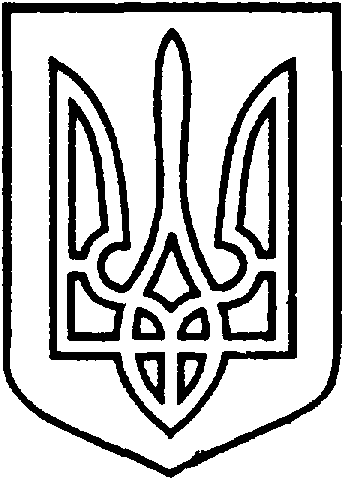 СЄВЄРОДОНЕЦЬКА МІСЬКА ВІЙСЬКОВО-ЦИВІЛЬНА АДМІНІСТРАЦІЯ  СЄВЄРОДОНЕЦЬКОГО РАЙОНУ  ЛУГАНСЬКОЇ  ОБЛАСТІРОЗПОРЯДЖЕННЯкерівника Сєвєродонецької міської  військово-цивільної адміністрації«18»  червня 2021 року								№1000Про затвердження складуМолодіжної радипри Сєвєродонецькій міській військово-цивільній адміністрації Сєвєродонецького району Луганської областіКеруючись статтею 4, пунктом 8 частини 3 статті 6  Закону України «Про Військово-цивільні адміністрації», статтями 25 та 26 Закону України "Про місцеве самоврядування в Україні" від 21.05.1997 №280/97-ВР, пунктом 3.12«Положенняпро Молодіжну радупри Сєвєродонецькій міській військово-цивільній адміністрації Сєвєродонецького району Луганської області» затвердженим розпорядженням керівника Сєвєродонецької міської ВЦА від 25.03.2021 № 206, на виконання Закону України від 05.02.1993 № 2998-ХІІ "Про сприяння соціальному становленню та розвитку молоді в Україні", згідно концепції Державної цільової соціальної програми «Молодь України» на 2021-2025 роки, схваленої розпорядженням Кабінету Міністрів України від 23.12.2020 №1669-р, зобов’язую:	1. Затвердити склад Молодіжної ради при Сєвєродонецькій міській військово-цивільній адміністрації Сєвєродонецького району Луганської області (Додаток 1).	2. Відділу молоді та спорту Сєвєродонецькій міській військово-цивільній адміністрації Сєвєродонецького району Луганської області здійснювати контроль діяльності Молодіжної Ради;	3. Молодіжній Раді при Сєвєродонецькій міській військово-цивільній адміністрації Сєвєродонецького району Луганської області звітувати про прийняті рішення та розглянуті питання після кожного засідання в триденний термін.	4. Дане розпорядження підлягає оприлюдненню.	5. Контроль за виконанням даного розпорядження покласти на першого заступника керівника Сєвєродонецької міської військово-цивільної адміністрації Сєвєродонецького району Луганської області Ігоря РОБОЧОГО.Керівник Сєвєродонецької міськоївійськово-цивільної адміністрації               	                Олександр СТРЮКДодаток 1Розпорядження керівника Сєвєродонецької міської ВЦАвід 18.06.2021 року № 1000Склад Молодіжної Радипри Сєвєродонецькій міській військово-цивільній адміністрації Сєвєродонецького району Луганської областіМосковкін Іван ВолодимировичЗапорожець Мирослава АртемівнаПшеничний Олег РомановичВоробйова Олександра ВолодимирівнаВоронова Алла СергіївнаЛисенко Антон ЛеонідовичХусаінов Валерій ВіталійовичЛіхіна Михайло ВіталійовичГанускова Олександра ОлексіївнаАндрухова Єлизавета ЄвгенівнаБратченко Анна ВолодимирівнаБіліченкоДанііл ІгоровичСалінко Руслан ІгоровичХристофоров Микита ВолодимировичПастушенко Дар’я ДмитріївнаКосогор Богдан ТарасовичЖеглова Валерія СергіївнаМельник Сергій ОлександровичКравченко Еліна ДмитрівнаЧумак Давід СергійовичПерший заступник керівника Сєвєродонецькоїміської ВЦА			Ігор РОБОЧИЙ